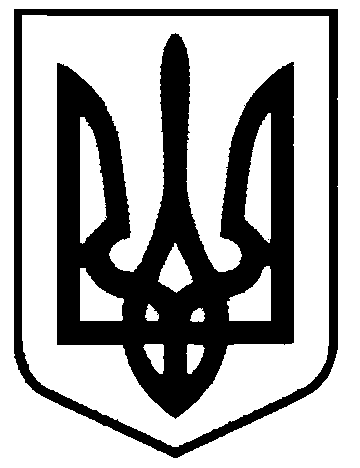 СВАТІВСЬКА МІСЬКА РАДАВИКОНАВЧИЙ КОМІТЕТРІШЕННЯвід   «25» лютого  2016 р.    	        м. Сватове                                                   №15Про постановку громадянна  квартирний облік  	Розглянувши звернення Демченко Марини Ігорівни  з проханням визнати її та членів її сім’ї  такими, що потребують поліпшення житлових умов та поставити їх на квартирний облік. Згідно доданих документів заявниця та члени її сім’ї проживають в квартирі,  в якій вони забезпечені жилою площею нижче за рівень, що визначений законодавством, враховуючи висновки житлово-побутової комісії при виконавчому комітеті Сватівської міської ради, керуючись ст. 39, 45 ЖК України,  ст. 30 Закону України «Про місцеве самоврядування в Україні»,   Порядком обліку громадян, які потребують поліпшення житлових умов,   Виконавчий комітет Сватівської міської радиВИРІШИВ:Визнати Демченко Марину Ігорівну та членів її  сім’ї  (сина – Демченко Назара Івановича)  такими, що потребують поліпшення житлових умов.Поставити Демченко Марину Ігорівну зі складом сім’ї 2 чоловіка на квартирний облік при виконавчому комітеті Сватівської міської ради, як таку, що забезпечена жилою площею нижче встановленого рівня.Включити Демченко М.І. до списку осіб, які користуються правом першочергового отримання житла як одиноку матір.Контроль за виконанням даного рішення покласти на першого  заступника міського голови Жаданову Л.В.Сватівський міський голова                                                                     Є.В.Рибалко